交換留学プログラム（HUSA/AIMS-HU）留学計画書交換留学プログラム（HUSA/AIMS-HU）留学計画書提出方法について＜申請者（学生）＞留学計画書（本様式）作成後，指導教員又はそれに代わる本学教員に提出し，上記「本学教員（指導教員等）の所見」欄に記載のURL経由での所見入力を行ってもらうように依頼してください。その後，オンライン申請フォームに留学計画書（本様式）添付の上，申請を完了させてください。＜本学教員（指導教員等）＞申請者（学生）から留学計画書（本様式）を受領後，必要に応じて学生の意思等を確認し，上記「指導教員の所見」欄に記載のURL（いろは内）に掲載している資料に沿って，申請者ごとに所見を入力願います。学生番号学生氏名所見の入力を依頼する
本学教員の氏名派遣希望先国・地域名大学名大学名派遣希望期間
（年/月～年/月）ﾌﾟﾛｸﾞﾗﾑ名第１希望第２希望第３希望第４希望留学計画について，留学希望国の言語・文化に対する学習経験，留学を希望する大学の特徴，留学をする目的，留学終了後，その経験をどのように活かしていきたいかについて言及しながら，６００字以上で述べなさい。留学計画について，留学希望国の言語・文化に対する学習経験，留学を希望する大学の特徴，留学をする目的，留学終了後，その経験をどのように活かしていきたいかについて言及しながら，６００字以上で述べなさい。留学計画について，留学希望国の言語・文化に対する学習経験，留学を希望する大学の特徴，留学をする目的，留学終了後，その経験をどのように活かしていきたいかについて言及しながら，６００字以上で述べなさい。留学計画について，留学希望国の言語・文化に対する学習経験，留学を希望する大学の特徴，留学をする目的，留学終了後，その経験をどのように活かしていきたいかについて言及しながら，６００字以上で述べなさい。留学計画について，留学希望国の言語・文化に対する学習経験，留学を希望する大学の特徴，留学をする目的，留学終了後，その経験をどのように活かしていきたいかについて言及しながら，６００字以上で述べなさい。留学計画について，留学希望国の言語・文化に対する学習経験，留学を希望する大学の特徴，留学をする目的，留学終了後，その経験をどのように活かしていきたいかについて言及しながら，６００字以上で述べなさい。中長期間海外での生活に適応し，安全に過ごすために，渡航前に準備する必要があることや，渡航後の心構えについて，自身の過去の経験や留学を希望する国・地域の現状に言及しながら400字以上で述べなさい。中長期間海外での生活に適応し，安全に過ごすために，渡航前に準備する必要があることや，渡航後の心構えについて，自身の過去の経験や留学を希望する国・地域の現状に言及しながら400字以上で述べなさい。中長期間海外での生活に適応し，安全に過ごすために，渡航前に準備する必要があることや，渡航後の心構えについて，自身の過去の経験や留学を希望する国・地域の現状に言及しながら400字以上で述べなさい。中長期間海外での生活に適応し，安全に過ごすために，渡航前に準備する必要があることや，渡航後の心構えについて，自身の過去の経験や留学を希望する国・地域の現状に言及しながら400字以上で述べなさい。中長期間海外での生活に適応し，安全に過ごすために，渡航前に準備する必要があることや，渡航後の心構えについて，自身の過去の経験や留学を希望する国・地域の現状に言及しながら400字以上で述べなさい。中長期間海外での生活に適応し，安全に過ごすために，渡航前に準備する必要があることや，渡航後の心構えについて，自身の過去の経験や留学を希望する国・地域の現状に言及しながら400字以上で述べなさい。本学教員（指導教員等）の所見本学教員（指導教員等）の所見本学教員（指導教員等）の所見本学教員（指導教員等）の所見本学教員（指導教員等）の所見本学教員（指導教員等）の所見留学計画書を受領した本学教員へ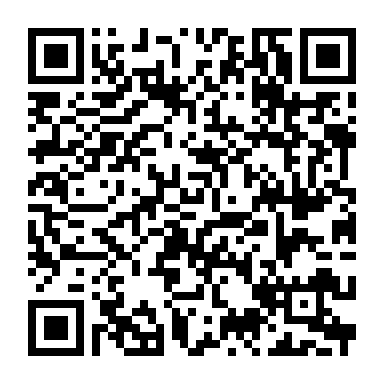 以下のURL（いろは内）に掲載している資料に沿って，申請者ごとに所見を入力願います。https://commu.office.hiroshima-u.ac.jp/aqua/e0c35fc8-dee5-4b10-ad78-a8c7e73a2453/view?exa=property&toolbar=enabled留学計画書を受領した本学教員へ以下のURL（いろは内）に掲載している資料に沿って，申請者ごとに所見を入力願います。https://commu.office.hiroshima-u.ac.jp/aqua/e0c35fc8-dee5-4b10-ad78-a8c7e73a2453/view?exa=property&toolbar=enabled留学計画書を受領した本学教員へ以下のURL（いろは内）に掲載している資料に沿って，申請者ごとに所見を入力願います。https://commu.office.hiroshima-u.ac.jp/aqua/e0c35fc8-dee5-4b10-ad78-a8c7e73a2453/view?exa=property&toolbar=enabled留学計画書を受領した本学教員へ以下のURL（いろは内）に掲載している資料に沿って，申請者ごとに所見を入力願います。https://commu.office.hiroshima-u.ac.jp/aqua/e0c35fc8-dee5-4b10-ad78-a8c7e73a2453/view?exa=property&toolbar=enabled留学計画書を受領した本学教員へ以下のURL（いろは内）に掲載している資料に沿って，申請者ごとに所見を入力願います。https://commu.office.hiroshima-u.ac.jp/aqua/e0c35fc8-dee5-4b10-ad78-a8c7e73a2453/view?exa=property&toolbar=enabled留学計画書を受領した本学教員へ以下のURL（いろは内）に掲載している資料に沿って，申請者ごとに所見を入力願います。https://commu.office.hiroshima-u.ac.jp/aqua/e0c35fc8-dee5-4b10-ad78-a8c7e73a2453/view?exa=property&toolbar=enabled